Руководствуясь пунктом 3 части 16, частью 17 статьи 35, частью 3 статьи 40 Федерального закона от 06.10.2003 № 131-ФЗ «Об общих принципах организации местного самоуправления в Российской Федерации», статьей 2 закона Тверской области от 23.04.2020 №21-ЗО   «О преобразовании муниципальных образований, входящих в состав территории муниципального образования Тверской области Сандовский муниципальный район, путем объединения поселений и создании вновь образованного муниципального образования с наделением его статусом муниципального округа и внесении изменений в отдельные законы Тверской области», решением Территориальной избирательной комиссии Сандовского района Тверской области от 14.09.2020 №92/411-4 «О результатах выборов депутатов Думы Сандовского муниципального округа  Тверской области первого созыва 13.09.2020», Дума Сандовского муниципального округа 1. Считать прекращенными с 22 сентября 2020 года полномочия Собрания депутатов Сандовского района Тверской области, Совета депутатов городского поселения «Поселок Сандово»  Сандовского района Тверской области, Совета депутатов Большемалинского сельского поселения Сандовского района Тверской области, Совета депутатов Лукинского сельского поселения Сандовского района Тверской области, Совета депутатов Соболинского сельского поселения Сандовского района Тверской области, Совета депутатов Топоровского сельского поселения Сандовского района Тверской области и депутатов вышеперечисленных представительных органов муниципальных образований Сандовского района в связи с началом работы Думы Сандовского муниципального округа первого созыва.2. Настоящее решение вступает в силу со дня его принятия.Председатель ДумыСандовского муниципального округа                             О.В.Смирнова  	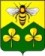   ДУМА САНДОВСКОГО МУНИЦИПАЛЬНОГО ОКРУГАТВЕРСКОЙ ОБЛАСТИ РЕШЕНИЕ22.09.2020                                         пгт. Сандово                                                  № 12  ДУМА САНДОВСКОГО МУНИЦИПАЛЬНОГО ОКРУГАТВЕРСКОЙ ОБЛАСТИ РЕШЕНИЕ22.09.2020                                         пгт. Сандово                                                  № 12  ДУМА САНДОВСКОГО МУНИЦИПАЛЬНОГО ОКРУГАТВЕРСКОЙ ОБЛАСТИ РЕШЕНИЕ22.09.2020                                         пгт. Сандово                                                  № 12  ДУМА САНДОВСКОГО МУНИЦИПАЛЬНОГО ОКРУГАТВЕРСКОЙ ОБЛАСТИ РЕШЕНИЕ22.09.2020                                         пгт. Сандово                                                  № 12О  прекращении полномочийпредставительных органов муниципальных образований Сандовского района и полномочий депутатовРЕШИЛА: